Medienkommentar 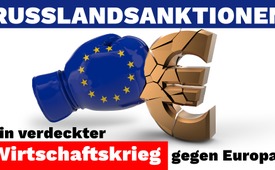 Russlandsanktionen – ein verdeckter Wirtschaftskrieg gegen Europa?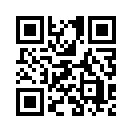 Als Reaktion auf den Einmarsch in die Ukraine wurden gegen Russland die härtesten Wirtschaftssanktionen der Geschichte verhängt. Die Hauptlast dieser Maßnahmen hat Westeuropa, vor allem aber Deutschland, zu tragen, während die USA nur wenig betroffen sind. Kann es sein, dass es sich bei der Anti-Russlandpolitik - wie beim Ersten und Zweiten Weltkrieg - um einen geschickten Schachzug der US-Politik handelt, um ein weiteres Mal als großer Gewinner hervorzugehen?Westliche Politiker haben als Reaktion auf den Einmarsch Russlands in die Ukraine die härtesten Wirtschaftssanktionen der Geschichte gegen Russland verhängt und infolgedessen den baldigen Kollaps der russischen Wirtschaft angekündigt. Da Russland trotzdem unbeeindruckt den Krieg fortsetzt, beklagte inzwischen sogar der ukrainische Präsident Selenskyj die mangelnde Wirksamkeit der Sanktionen gegen Russland.

In Westeuropa ist deren Wirksamkeit dagegen deutlich zu spüren. Explodierende Energiepreise, eine Inflation auf Rekordniveau und zudem ein starker Kurseinbruch der europäischen Aktienmärkte und des Euro. Dieser ist gegenüber dem Dollar auf ein 20-Jahrestief gefallen, was laut Wirtschaftsexperten eine dramatische und einzigartige Entwicklung darstellt. Dieser Einbruch ist eine direkte Folge des Energiemangels in der EU. Ebenfalls einmalig ist, dass erstmals seit 30 Jahren im Mai 2022 infolge der Energiekrise die Importe Deutschlands größer waren als die Exporte. Auch die europäische Handelsbilanz weist ein hohes Defizit auf, was bereits jetzt auf massive Probleme der deutschen und europäischen Wirtschaft schließen lässt. 

Hierbei handelt es sich jedoch nur um die unmittelbaren Folgen der Russlandsanktionen. Noch dramatischer und existenzbedrohender sind deren mittel- und langfristige Auswirkungen. Laut dem Finanz- und Wirtschaftsexperten Folker Hellmeyer sind die aktuellen Sanktionen mit einer Selbstzerstörung Westeuropas gleichzusetzen. 

Denn laut Hellmeyer ist die Versorgungssicherheit mit günstiger Energie der Schlüssel für neue Investitionen. Diese sind wiederum existenziell wichtig, um den Kapitalstock eines Landes zu stabilisieren. Der Bestand an Gebäuden, Maschinen und technischen Einrichtungen einer Volkswirtschaft, die zur Produktion eingesetzt werden, müssen durch Neuinvestitionen laufend modernisiert und ersetzt werden, um die Produktivität und Wettbewerbsfähigkeit zu erhalten bzw. zu verbessern. Bleiben sie aus, dann verarmt ein Land unweigerlich. Hellmeyer vergleicht den Kapitalstock daher mit einem Lebensbaum, aus dem unser aller Wohlstand entspringt. Wird durch die erlassenen Sanktionen an diesem jetzt die Axt angelegt, dann prognostiziert Hellmeyer wirtschaftliche Schäden, wie sie seit 1949 nicht mehr aufgetreten sind. Der Einbruch des Euro und der europäischen Aktienmärkte seien Warnschüsse an die Politik. Werden sie nicht gehört, so droht eine irreparable Schädigung der europäischen Wirtschaft. 

Blickt man angesichts dieser düsteren Zukunftsaussichten in die USA, so zeigt sich ein völlig anderes Bild. Während sich seit Anfang 2020 der Erdgaspreis in Europa um den Faktor 40 verteuerte, hat sich dieser in den Vereinigten Staaten nicht einmal verdreifacht. Dies zeigt auf, dass West-Europa und vor allem Deutschland, durch ihre Abhängigkeit von Energieimporten und die derzeit explodierenden Energiepreise die Hauptlast der Russlandsanktionen zu tragen haben. Die USA dagegen sind durch ihre eigenen großen Öl- und Gasvorkommen nur wenig betroffen. 
Der ehemalige CIA-Mitarbeiter Graham E. Fuller beurteilt diese ungleiche Lastenverteilung wie folgt, Zitat: 
„Die amerikanischen Sanktionen gegen Russland haben sich für Europa als weitaus verheerender erwiesen als für Russland. Westeuropa wird zunehmend den Tag bereuen, an dem es dem amerikanischen Rattenfänger blindlings in den Krieg gegen Russland gefolgt ist“. 

Laut dem Finanz- und Geopolitik-Analysten Martin Armstrong sei es wieder genauso wie im Ersten und Zweiten Weltkrieg. Damals wurde der Wirtschaftsstandort Europa massiv geschwächt, während das Geld, das bisher in Europa investiert wurde, in die USA floss. Vor dem Ersten Weltkrieg waren die Vereinigten Staaten praktisch bankrott, nach dem Krieg hatten sie in Folge des Geldzuflusses Großbritannien als Weltfinanzplatz abgelöst. Mit dem Zweiten Weltkrieg gelangten die USA dann zu nahezu 76% der weltweiten Goldreserven, weshalb der Dollar zur Weltreservewährung erhoben wurde. Somit ist die USA der große Gewinner eines jeden Konflikts in Europa. 

Könnte es sein, dass es sich bei der aktuellen Anti-Russlandpolitik des Westens um einen weiteren geschickten Schachzug der US-Politik handelt? Die Indizien sprechen zumindest dafür: Russland wird durch die starke militärische Unterstützung der Ukraine militärisch geschwächt, während gleichzeitig die EU als starker wirtschaftlicher Konkurrent ausgeschaltet und die angeschlagene US-Wirtschaft saniert wird. Leider wird von den Regierungen und Medien der europäischen Staaten der zweifelhafte Nutzen der verhängten Sanktionen in keiner Weise in Frage gestellt und sogar eine massive Schädigung der eigenen Wirtschaft billigend in Kauf genommen, was tatsächlich - wie von Hellmeyer beschrieben - einer Selbstzerstörung Europas gleicht.  

Dass europäische Regierungen und Medien die Öffentlichkeit über die gravierenden Auswirkungen der westlichen Sanktionspolitik im Unklaren lassen, ist ein Verbrechen am Volk. Offensichtlich wird das Wohlergehen der Bevölkerung fremden Interessen geopfert. Wenn solches geschieht, muss das Volk seine Stimme erheben und einen breiten öffentlichen Diskurs einfordern, um die verantwortlichen Politiker zu einem Kurswechsel zu zwingen.

Wir verabschieden uns von Ihnen mit einem Zitat des ehemaligen Bundesministers Egon Bahr (SPD): 
„Es gibt keine Stabilität in Europa ohne die Beteiligung und Einbindung Russlands.“von hag.Quellen:Russlandsanktionen ein Flopp
www.anti-spiegel.ru/2022/die-russland-sanktionen-sind-gefloppt-und-schaden-nur-europa/?doing_wp_cron=1657694888.1926789283752441406250
https://no-zensur.de/2022/04/11/eu-aussenbeauftragter-russland-sanktionen-wirkungslos-compact/
www.freiewelt.net/nachricht/Selenski-gibt-zu-dass-die-sanktionen-gegen-russland-wirkungslos-sind-10089451/?chash=b3f42f6b71c7da11a35e60c9b5874a0b&tx_comments_pi1%5Bpage%5D=1&cHash=e4b3c722d6e206a13b9fff0b56beecce
www.nachrichten.at/wirtschaft/Die-Russland-Sanktionen-sind-wirkungslos;art15,1813727

Kollaps des Euro
www.mmnews.de/wirtschaft/181431-der-euro-saeuft-ab
www.mmnews.de/wirtschaft/184276-der-euro-kollabiert-wie-rette-ich-mein-geld

Volker Hellmeyer
www.cashkurs.com/autoren/folker-hellmeyer/
www.youtube.com/watch?v=uRHTUL9DkZg
www.youtube.com/watch?v=XkE2HW1vXQ8

Kapitalstock
www.bpb.de/kurz-knapp/lexika/lexikon-der-wirtschaft/19941/kapitalstock/

Folgen Energieembargo - Russlandsanktionen
www.manager-magazin.de/politik/industrieproduktion-in-deutschland-sinkt-deutlich-a-5819f7b2-a36b-4a1c-8d21-36e76e31801a
www.bundesbank.de/de/aufgaben/themen/krieg-gegen-die-ukraine-energieembargo-koennte-deutsche-wirtschaft-deutlich-schwaechen-889612

Wirtschaftskrieg gegen Eurpoa
www.extremnews.com/meinungen-kommentare/a4f9189cad3abf5
www.extremnews.com/berichte/weltgeschehen/72c418b36956376

Graham E. Fuller
https://globalbridge.ch/wann-endlich-erwacht-europa/

Martin Armstrong
https://aktuelle-nachrichten.app/der-westen-braucht-den-dritten-weltkrieg-martin-armstrong-warnt-hier-gibt-es-keine-rueckkehr-zur-normalitaet/
www.armstrongeconomics.com/armstrong-in-the-media/interview-the-west-needs-world-war-iii

Europa zerstört sich selbst
www.mmnews.de/wirtschaft/181645-benzin-bald-rationiert
www.mmnews.de/wirtschaft/183524-die-naechste-euro-krise-kuendigt-sich-an

Egon Bahr
https://de.wikipedia.org/wiki/Egon_Bahr
https://zitate.net/egon-bahr-zitateDas könnte Sie auch interessieren:#Russland - www.kla.tv/Russland

#UkraineKonflikt - Aktuelle Ereignisse in der Ukraine - www.kla.tv/UkraineKonflikt

#Wirtschaft - www.kla.tv/Wirtschaft

#Medienkommentar - www.kla.tv/MedienkommentareKla.TV – Die anderen Nachrichten ... frei – unabhängig – unzensiert ...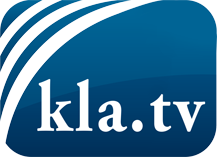 was die Medien nicht verschweigen sollten ...wenig Gehörtes vom Volk, für das Volk ...tägliche News ab 19:45 Uhr auf www.kla.tvDranbleiben lohnt sich!Kostenloses Abonnement mit wöchentlichen News per E-Mail erhalten Sie unter: www.kla.tv/aboSicherheitshinweis:Gegenstimmen werden leider immer weiter zensiert und unterdrückt. Solange wir nicht gemäß den Interessen und Ideologien der Systempresse berichten, müssen wir jederzeit damit rechnen, dass Vorwände gesucht werden, um Kla.TV zu sperren oder zu schaden.Vernetzen Sie sich darum heute noch internetunabhängig!
Klicken Sie hier: www.kla.tv/vernetzungLizenz:    Creative Commons-Lizenz mit Namensnennung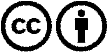 Verbreitung und Wiederaufbereitung ist mit Namensnennung erwünscht! Das Material darf jedoch nicht aus dem Kontext gerissen präsentiert werden. Mit öffentlichen Geldern (GEZ, Serafe, GIS, ...) finanzierte Institutionen ist die Verwendung ohne Rückfrage untersagt. Verstöße können strafrechtlich verfolgt werden.